Home Learning – Thursday Spellings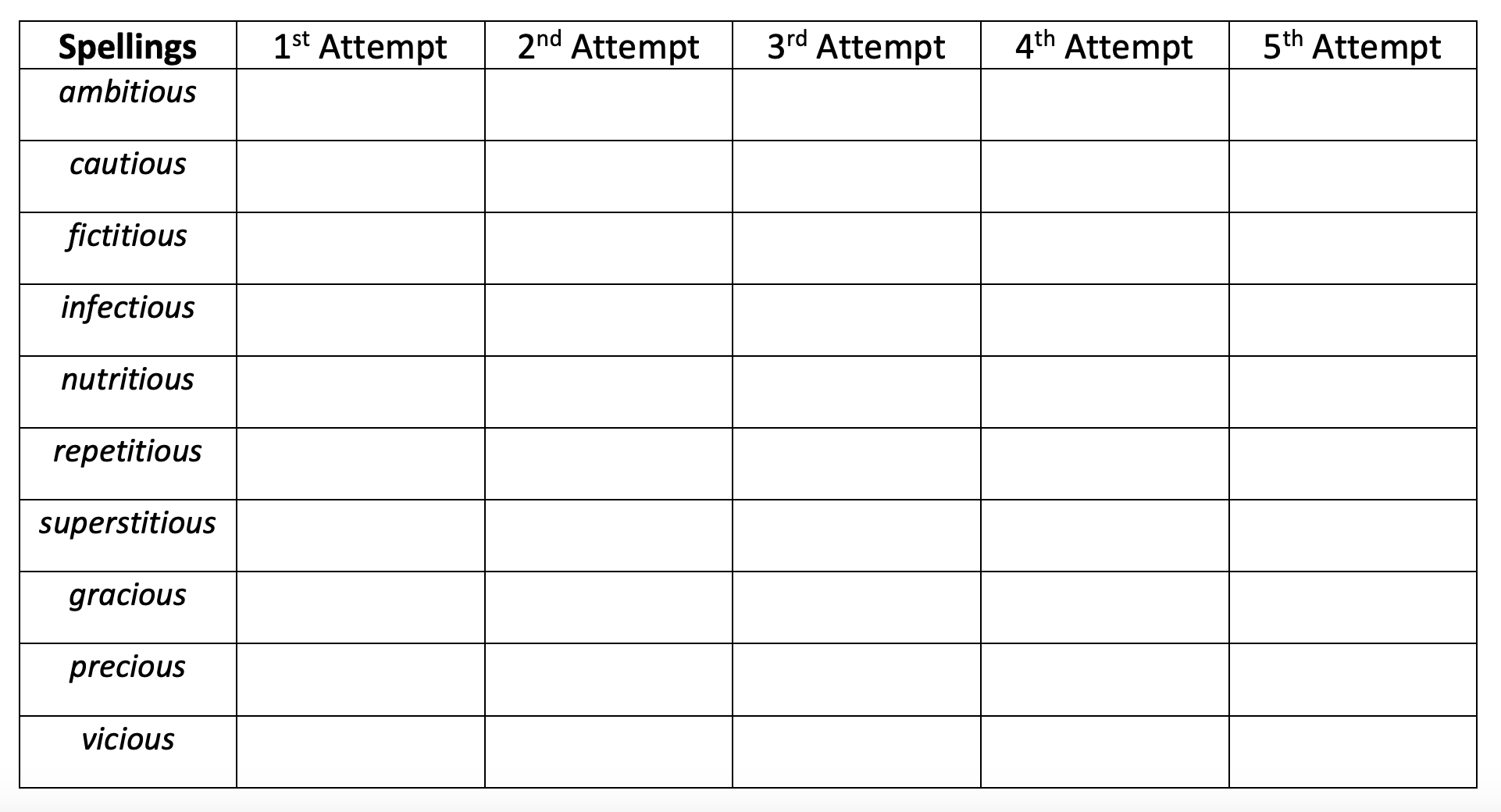 